
ՀԱՅԱՍՏԱՆԻ ՀԱՆՐԱՊԵՏՈՒԹՅԱՆ ՇԻՐԱԿԻ ՄԱՐԶԻ ԱՇՈՑՔ ՀԱՄԱՅՆՔ 
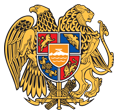 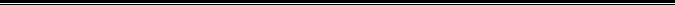 ԱՐՁԱՆԱԳՐՈՒԹՅՈՒՆ N 8
13 ՕԳՈՍՏՈՍԻ 2021թվական

ԱՎԱԳԱՆՈՒ ԱՐՏԱՀԵՐԹ ՆԻՍՏԻՀամայնքի ավագանու նիստին ներկա էին ավագանու 6 անդամներ:Բացակա էին` Վաղինակ Աբրեյանը, Համլետ Գրիգորյանը, Արմեն Մարտիրոսյանը, Մկրտիչ Սարգսյանը, Գագիկ ՍարիբեկյանըՀամայնքի ղեկավարի հրավերով ավագանու նիստին մասնակցում էին`
Լեվոն Կոնդյան, Սերգեյ Սողոյան, Կարապետ Հակոբյան, Նաիրա ՀարությունյանՆիստը վարում էր  համայնքի ղեկավար` Կարեն ՄանուկյանըՆիստը արձանագրում էր աշխատակազմի քարտուղար` Գոհար Խաչատրյանը    Աշոցք համայնքի ավագանու նիստը սկսվեց մեկ րոպե լռությամբ՝ Հայաստանի Հանրապետության Շիրակի մարզի Աշոցք համայնքի ավագանու անդամները և նիստին նեկա գտնվողները մեկ րոպե լռությամբ հարգեցին 2021 թվականի օգոստոսի 10-ին մահացած ավագանու անդամ՝ Վաղինակ Աբրեյանի հիշատակը։      Ղեկավարվելով «Տեղական ինքնակառավարման մասին» Հայաստանի Հանրապետության օրենքի 22-րդ հոդվածի 3-րդ մասով վաղաժամկետ դադարեցվում է համայնքի ավագանու անդամ՝ Վաղինակ Աբրեյանի լիազորությունները։Լսեցին
ՀԱՅԱՍՏԱՆԻ ՀԱՆՐԱՊԵՏՈՒԹՅԱՆ ՇԻՐԱԿԻ ՄԱՐԶԻ ԱՇՈՑՔ ՀԱՄԱՅՆՔԻ ԱՎԱԳԱՆՈՒ 2021 ԹՎԱԿԱՆԻ ՕԳՈՍՏՈՍԻ 13-Ի ԹԻՎ 8 ԱՐՏԱՀԵՐԹ ՆԻՍՏԻ ՕՐԱԿԱՐԳԸ ՀԱՍՏԱՏԵԼՈՒ ՄԱՍԻՆ /Զեկ. ԿԱՐԵՆ ՄԱՆՈՒԿՅԱՆ/      Ղեկավարվելով «Տեղական ինքնակառավարման մասին» Հայաստանի Հանրապետության օրենքի 14-րդ հոդվածի 6-րդ մասով, Հայաստանի Հանրապետության Շիրակի մարզի Աշոցք համայնքի ավագանին որոշում է.Հաստատել Հայաստանի Հանրապետության Շիրակի մարզի Աշոցք համայնքի ավագանու 2021 թվականի օգոստոսի 13-ի թիվ 8 արտահերթ նիստի հետևյալ օրակարգը.1.     Հայաստանի Հանրապետության Շիրակի մարզի Աշոցք համայնքի ավագանու 2021 թվականի օգոստոսի 13-ի թիվ 8 արտահերթ նիստի օրակարգը հաստատելու մասին /զեկուցող Հայաստանի Հանրապետության Շիրակի մարզի Աշոցք համայնքի ղեկավար Կ. Մանուկյան/:2.    Հայաստանի Հանրապետության Շիրակի մարզի Աշոցք համայնքի ավագանու 2020 թվականի դեկտեմբերի 24-ի N 62-Ն որոշման մեջ  փոփոխություններ  կատարելու մասին /զեկուցող Հայաստանի Հանրապետության Շիրակի մարզի Աշոցք համայնքի ղեկավար Կ. Մանուկյան/:   3․ Հայաստանի Հանրապետության Շիրակի մարզի Աշոցք համայնքի Բավրա բնակավայում գտնվող Աշոցք համայնքի սեփականություն հանդիսացող, 08-026-0015-0001 կադաստրային ծածկագրով հողամասից առանձնացված 0.1 հեկտար մակերեսով հողատարածքը կառուցապատման նպատակով հատկացնելումասին /զեկուցող Հայաստանի Հանրապետության Շիրակի մարզի Աշոցք համայնքի ղեկավար Կ. Մանուկյան/:    4․ Հայաստանի Հանրապետության Շիրակի մարզի Աշոցք համայնքի Մեծ Սեպասար բնակավայում գտնվող Աշոցք համայնքի սեփականություն հանդիսացող, 08-081-0008-0001 կադաստրային ծածկագրով հողամասից առանձնացված 0.1 հեկտար մակերեսով հողատարածքը նպատակով հատկացնելումասին /զեկուցող Հայաստանի Հանրապետության Շիրակի մարզի Աշոցք համայնքի ղեկավար Կ. Մանուկյան/:Որոշումն ընդունված է. /կցվում է որոշում N 36/Լսեցին
ՀԱՅԱՍՏԱՆԻ ՀԱՆՐԱՊԵՏՈՒԹՅԱՆ ՇԻՐԱԿԻ ՄԱՐԶԻ ԱՇՈՑՔ ՀԱՄԱՅՆՔԻ ԱՎԱԳԱՆՈՒ 2020 ԹՎԱԿԱՆԻ ԴԵԿՏԵՄԲԵՐԻ 24-Ի N 62-Ն ՈՐՈՇՄԱՆ ՄԵՋ ՓՈՓՈԽՈՒԹՅՈՒՆՆԵՐ ԿԱՏԱՐԵԼՈՒ ՄԱՍԻՆ /Զեկ. ԿԱՐԵՆ ՄԱՆՈՒԿՅԱՆ/       Ղեկավարվելով «Տեղական ինքնակառավարման մասին» Հայաստանի Հանրապետության օրենքի 18-րդ հոդվածի 1-ին մասի 5-րդ կետի, «Հայաստանի Հանրապետության բյուջետային համակարգի մասին» Հայաստանի Հանրապետության օրենքի 33-րդ հոդվածի 4-րդ մասի և «Նորմատիվ իրավական ակտերի մասին» Հայաստանի Հանրապետության օրենքի  33-րդ հոդվածի 1-ին մասի 1-ին կետի, 3-րդ մասի, 34-րդ հոդվածի 1-3-րդ մասերի դրույթներով, Հայաստանի  Հանրապետության Շիրակի մարզի Աշոցք համայնքի ավագանին որոշում է.1.     Հայաստանի Հանրապետության Շիրակի մարզի Աշոցք համայնքի ավագանու 2020 թվականի դեկտեմբերի 24-ի «Հայաստանի Հանրապետության Շիրակի մարզի Աշոցք համայնքի 2021 թվականի բյուջեն հաստատելու մասին» N 62-Ն որոշման մեջ կատարել Հայաստանի Հանրապետության Շիրակի մարզի Աշոցք համայնքի ղեկավարի առաջարկած հետևյալ փոփոխությունները.1)     «Համայնքի բյուջեի եկամուտները» հատված 1-ում՝            ա․ հոդված 7415, 1333 տողում «750.0» թիվը փոխարինել «1350․0» թվով,            բ․ հոդված 7332, 1261 տողում «63308.4» թիվը փոխարինել «72308․4» թվով։2)    «Համայնքի բյուջեի ծախսերը` ըստ բյուջետային ծախսերի գործառնական դասակարգման» հատված 2-ում՝            ա․ բաժին 1, խումբ 1, դաս 1, 2111 տողում «86280.0»թիվը փոխարինել «86880.0» թվով,             բ․ բաժին 8, խումբ 2, դաս 3, 2823 տողում «9700.0» թիվը փոխարինել «18700.0» թվով։3)    «Համայնքի բյուջեի ծախսերը` ըստ բյուջետային ծախսերի տնտեսագիտական դասակարգման» հատված 3-ում՝ ա․ հոդված 4264, 4264 տողում«8800.0»թիվը փոխարինել «9400.0» թվով,բ․ հոդված 5112, 5112 տողում«5850.0»թիվը փոխարինել «14050.0» թվով,գ․ հոդված 5134, 5134 տողում«10748.1»թիվը փոխարինել «11548.1» թվով:Որոշումն ընդունված է. /կցվում է որոշում N 37/Լսեցին
ՀԱՅԱՍՏԱՆԻ ՀԱՆՐԱՊԵՏՈՒԹՅԱՆ ՇԻՐԱԿԻ ՄԱՐԶԻ ԱՇՈՑՔ ՀԱՄԱՅՆՔԻ ԲԱՎՐԱ ԲՆԱԿԱՎԱՅՐՈՒՄ ԳՏՆՎՈՂ ԱՇՈՑՔ ՀԱՄԱՅՆՔԻ ՍԵՓԱԿԱՆՈՒԹՅՈՒՆ ՀԱՆԴԻՍԱՑՈՂ, 08-081-0008-0001 ԿԱԴԱՍՏՐԱՅԻՆ ԾԱԾԿԱԳՐՈՎ ՀՈՂԱՄԱՍԻՑ ԱՌԱՆՁՆԱՑՎԱԾ 0.1 ՀԵԿՏԱՐ ՄԱԿԵՐԵՍՈՎ ՀՈՂԱՏԱՐԱԾՔԸ ԿԱՌՈՒՑԱՊԱՏՄԱՆ ՆՊԱՏԱԿՈՎ ՀԱՏԿԱՑՆԵԼՈՒ ՄԱՍԻՆ /Զեկ. ԿԱՐԵՆ ՄԱՆՈՒԿՅԱՆ/  Ղեկավարվելով «Տեղական ինքնակառավարման մասին» Հայաստանի Հանրապետության օրենքի 18-րդ հոդվածի 1-ին մասի 21-րդ կետով, Հայաստանի Հանրապետության հողային օրենսգրքի 75-րդ հոդվածի 1-ին մասի 1-ին կետով և հաշվի առնելով Հայաստանի  Հանրապետության Շիրակի մարզի Աշոցք համայնքի ղեկավարի առաջարկությունը՝ Հայաստանի Հանրապետության Շիրակի մարզի Աշոցք համայնքի ավագանին որոշում է.   Հայաստանի Հանրապետության Շիրակի մարզի Աշոցք համայնքի Բավրա բնակավայում գտնվող Աշոցք համայնքիսեփականություն հանդիսացող, 08-026-0015-0001 կադաստրային ծածկագրով հողամասից առանձնացված 0.1 հեկտար մակերեսով հողատարածքը անհատույց (մշտական) օգտագործման տրամադրել` կենդանիների հավաքատեղի կառուցելու համար: Որոշումն ընդունված է. /կցվում է որոշում N 38/Լսեցին
ՀԱՅԱՍՏԱՆԻ ՀԱՆՐԱՊԵՏՈՒԹՅԱՆ ՇԻՐԱԿԻ ՄԱՐԶԻ ԱՇՈՑՔ ՀԱՄԱՅՆՔԻ ՄԵԾ ՍԵՊԱՍԱՐ ԲՆԱԿԱՎԱՅՐՈՒՄ ԳՏՆՎՈՂ ԱՇՈՑՔ ՀԱՄԱՅՆՔԻ ՍԵՓԱԿԱՆՈՒԹՅՈՒՆ ՀԱՆԴԻՍԱՑՈՂ, 08-081-0008-0001 ԿԱԴԱՍՏՐԱՅԻՆ ԾԱԾԿԱԳՐՈՎ ՀՈՂԱՄԱՍԻՑ ԱՌԱՆՁՆԱՑՎԱԾ 0.1 ՀԵԿՏԱՐ ՄԱԿԵՐԵՍՈՎ ՀՈՂԱՏԱՐԱԾՔԸ ԿԱՌՈՒՑԱՊԱՏՄԱՆ ՆՊԱՏԱԿՈՎ ՀԱՏԿԱՑՆԵԼՈՒ ՄԱՍԻՆ /Զեկ. ԿԱՐԵՆ ՄԱՆՈՒԿՅԱՆ/    Ղեկավարվելով «Տեղական ինքնակառավարման մասին» Հայաստանի Հանրապետության օրենքի 18-րդ հոդվածի 1-ին մասի 21-րդ կետով, Հայաստանի Հանրապետության հողային օրենսգրքի 75-րդ հոդվածի 1-ին մասի 1-ին կետով և հաշվի առնելով Հայաստանի Հանրապետության Շիրակի մարզի Աշոցք համայնքի ղեկավարի առաջարկությունը՝ Հայաստանի Հանրապետության Շիրակի մարզի Աշոցք համայնքի ավագանին որոշում է.     Հայաստանի Հանրապետության Շիրակի մարզի Աշոցք համայնքի Մեծ Սեպասար բնակավայում գտնվող Աշոցք համայնքիսեփականություն հանդիսացող, 08-081-0008-0001 կադաստրային ծածկագրով հողամասից առանձնացված 0.1 հեկտար մակերեսով հողատարածքը անհատույց (մշտական) օգտագործման տրամադրել` կենդանիների հավաքատեղի կառուցելու համար: Որոշումն ընդունված է. /կցվում է որոշում N 39/
Համայնքի ղեկավար

ԿԱՐԵՆ ՄԱՆՈՒԿՅԱՆ________________ Նիստն արձանագրեց`  Գոհար Խաչատրյանը _________________________________Կողմ-6Դեմ-0Ձեռնպահ-0Կողմ-6Դեմ-0Ձեռնպահ-0Կողմ-6Դեմ-0Ձեռնպահ-0Կողմ-6Դեմ-0Ձեռնպահ-0 Ավագանու անդամներԵՍԱՅԻ ԵՍԱՅԱՆՄԻՇԱ ԵՐԱՆՈՍՅԱՆՍՐԱՊ ՀԱՐՈՒԹՅՈՒՆՅԱՆԱՐՏԱԿ ՀՈՎՀԱՆՆԻՍՅԱՆՀՐԱՆՏԻԿ ՄԵԼԻՔՅԱՆԱՐՄԵՆ ՍԱՐՈՒԽԱՆՅԱՆ